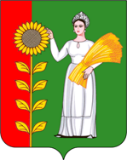 ОТДЕЛ КУЛЬТУРЫ, СПОРТА, МОЛОДЁЖНОЙ И СОЦИАЛЬНОЙ ПОЛИТИКИ АДМИНИСТРАЦИИ ДОБРИНСКОГО МУНИЦИПАЛЬНОГО РАЙОНА __________________________________________________________________ПРИКАЗ31.01.2022г.                                                                                                       №29 О присвоении спортивных разрядов В соответствии с Положением о Единой всероссийской спортивной классификации, утверждённым приказом Министерства спорта Российской Федерации от 20 февраля 2017 года № 108 (зарегистрирован Министерством юстиции Российской Федерации 21 марта 2017 года, регистрационный                        № 46058), приказываю: Присвоить сроком на 2 года спортивный разряд «Второй спортивный разряд» по Всестилевому каратэ.Заместитель начальника отдела культуры, спорта,                                                              молодёжной и социальной политики администрации                                      Добринского муниципального района                                          А.В.Чернов№        Фамилия, имя, отчествоМуниципальное образованиеУчреждение / организация1.Симонова                              Татьяна Анатольевна Добринский муниципальный район  ЛОФСОО                           «Клуб единоборств «Чемпион»